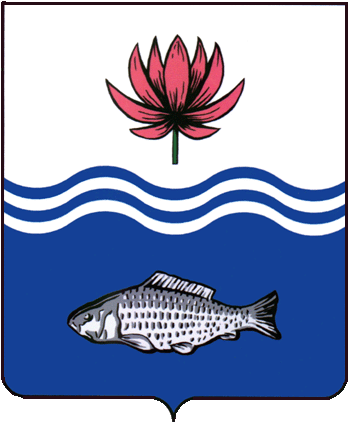 АДМИНИСТРАЦИЯ МО "ВОЛОДАРСКИЙ РАЙОН"АСТРАХАНСКОЙ ОБЛАСТИПОСТАНОВЛЕНИЕО предоставлении Парамееву В.В.в аренду земельного участкадля ведения личного подсобного хозяйстваРассмотрев обращение Парамеева Виктора Викторовича, в соответствии со ст. 22, пп. 19 п. 2 ст. 39.6. Земельного кодекса РФ, администрация МО «Володарский район»ПОСТАНОВЛЯЕТ: 1.	Предоставить Парамееву Виктору Викторовичу, 28.12.1975 г.р. (паспорт 12 20 846913 выдан УМВД России по Астраханской области, 16.01.2021 г., адрес регистрации: Астраханская область, Володарский район,                  с. Зеленга, ул. Гагарина, д.1, кв. 2) в аренду сроком на 5 (пять) лет земельный участок из категории «земли сельскохозяйственного назначения», площадью 3000 кв.м., с кадастровым номером 30:02:070105:20, расположенного по адресу: Астраханская область, Володарский район, в 600 м севернее бугра Лбище, для ведения личного подсобного хозяйства.2.	Парамееву Виктору Викторовичу:2.1.	Заключить соглашение о расторжении договора аренды № 8 от 11.11.2016 г. земельного участка с администрацией МО «Село Зеленга».2.2.	Заключить договор аренды земельного участка с администрацией МО «Володарский район».2.3.	Зарегистрировать договор аренды земельного участка в Володарском отделе Управления Федеральной службы государственной регистрации, кадастра и картографии по Астраханской области в течение 30 дней со дня подписания договора аренды.2.4.	Ежеквартально вносить причитающийся размер арендной платы в установленные договором сроки.2.5.	При перемене места регистрации сообщить в отдел земельных и имущественных отношений, жилищной политики администрации МО «Володарский район».3.	Отделу земельных и имущественных отношений, жилищной политики администрации МО «Володарский район» (Мажитов) внести соответствующие изменения в учетную и справочную документацию.4.	Постановление администрации МО «Володарский район» от 11.11.2016 г. № 116 считать утратившим силу.5.	Контроль за исполнением настоящего постановления оставляю за собой.И.о. заместителя главыпо оперативной работе					          Р.Т. Мухамбетов           от 15.02.2022 г.N  217